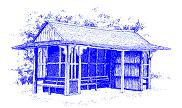 Kington Recreation Ground TrustCharity No. 520963.Old Police Station, Kington, Herefordshire HR5 3DP: Tel: 01544 239098clerk@kingtontowncouncil.gov.ukwww.kingtontowncouncil.gov.uk Minutes of the meeting of the Kington Recreation Ground Trust held at 6.30pm on Monday 16th May 2016 at the Old Police Station, Market Hall Street.Esther Rolls, Tom Bounds,  Bob Widdowson, Fred Hawkins, Ian Wood Johnson, Rob Mac Currach, William Laurie, Sally Williams, Martin Fitton,  Pat Prior and Elizabeth BanksIn attendance: Gwilym J.Rippon
Election of the Chair of the Recreation Ground Trust:Cllr Banks as the chair of the Council felt that as Mayor should be the chair of the trust by default during the negotiations of the other two areas of open space.  .Apologies: Christine Forrester,  Declaration of Interest
There were no declarations of interest. 
 Election of the Vice Chair of the Recreation Ground Trust:Ian Wood-Johnson was duly elected as Vice Chair of the Recreation Ground TrustAgree the minutes of the 8th June 2015  The Minutes of the Recreation Ground Trust Meetings as presented were confirmed as a true record and signed by the ChairMembers of the Management groupThe following were elected as members of the management group.Tom Bounds, Elizabeth Banks, Esther Rolls, Robert MacCurrach and Ian Wood-Johnson.The next meeting of the management group will be on Thursday 26th May 2016 at the recreation ground. The administrator was requested to invite Helen Speed and Steve Hodges to this meeting and furnish them with the forthcoming dates of the management meetings. Altering the provisions in the 1888 IndentureThe Administrator was requested to follow up with the Lawyer as to the possibility of altering the Indenture to include representatives of the two other open spaces on the management group.  Cricket ClubDue to the deterioration of the side screen the administrator was asked to make contact with the cricket club and request that they be removed. Grass cutting contractThe administrator informed the meeting that the grass cutting contract had been renewed for the next 12 months. Accounts - income and outgoingsThe administrator presented the accounts which were accepted. The following items were for the management group and all were deferred Children's play areaNew mower or equivalentBlack Shelter - repairsMolesTrees Maintenance Items for the next agenda Date of next meetingManagement group 
13th June 2016Trust
8th August 2016Signed 
Chair of the Recreation Ground Trust